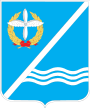 Совет Качинского муниципального округа города СевастополяРЕШЕНИЕ№ 21/92Об утверждении Порядка предоставления помещений для проведения встреч депутатов Совета Качинского муниципального округа  с избирателями на территории внутригородского муниципального образования города Севастополя  Качинский муниципальный округ	В соответствии с частью 5.3. статьи 40 Федерального закона от 06.10.2003 № 131-ФЗ «Об общих принципах организации местного самоуправления в Российской Федерации», части 2 статьи 7 Закона города Севастополя от 08.06.2018 № 419-ЗС «О гарантиях осуществления полномочий депутата представительного органа внутригородского муниципального образования города Севастополя, члена выборного органа местного самоуправления в городе Севастополе, выборного должностного лица местного самоуправления проведения встреч с избирателями, с целью проведения встреч и с избирателями органы местного самоуправления соответствующего муниципального образования безвозмездно предоставляют помещение», для осуществления депутатской деятельности и работы с избирателями, и порядок их предоставления, Уставом ВМО Качинского МО, Совет Качинского муниципального округаРЕШИЛ:1.Определить Перечень специально отведенных мест и помещений для проведения встреч депутатов Совета Качинского муниципального округа с избирателями на территории внутригородского муниципального образования города Севастополя Качинский муниципальный округ (приложение № 1) к настоящему решению.2.Утвердить Порядок предоставления помещений для проведения встреч депутатов с избирателями на территории внутригородского муниципального образования города Севастополя Качинский муниципальный округ  (Приложение № 2) к настоящему решению. 	3. Настоящее решение подлежит официальному опубликованию на официальном сайте муниципального образования в информационно телекоммуникационной сети Интернет4.Настоящее решение вступает в силу со дня его опубликования.5.Контроль за исполнением настоящего решения оставляю за собой.Приложение № 1к  решению XXI сессии II созыва Совета  Качинского муниципального округа  № 21/92  от 23.08.2018					ПЕРЕЧЕНЬспециально отведенных мест и помещений для проведения встреч депутатов Совета Качинского муниципального округа с избирателями на территории внутригородского муниципального образования города Севастополя Качинский  муниципальный округПриложение № 2к  решению XXI сессии II созыва Совета  Качинского муниципального округа  № 21/92  от 23.08.2018ПОРЯДОКпредоставления помещений для  предоставления помещений для проведения встреч депутатов с избирателями на территории внутригородского муниципального образования города Севастополя  Качинский муниципальный округ1. Настоящий Порядок разработан в соответствии с частью 5.3.статьи 40 Федерального закона от 06.10.2003 № 131-ФЗ «Об общих принципах организации местного самоуправления в Российской Федерации», части 2 статьи 7 Закона города Севастополя от 08.06.2018 № 419-ЗС «О гарантиях осуществления полномочий депутата представительного органа внутригородского муниципального образования города Севастополя, члена выборного органа местного самоуправления в городе Севастополе, выборного должностного лица местного самоуправления проведения встреч с избирателями, с целью проведения встреч и с избирателями органы местного самоуправления соответствующего муниципального образования безвозмездно предоставляют помещение», для осуществления депутатской деятельности и работы с избирателями, и порядок их предоставления. 2.Для проведения встреч депутатов с избирателями, для информирования избирателей о своей деятельности предоставляются помещения, указанные в приложении 1 к решению. 3.Помещения для встреч депутатов с избирателями предоставляются на безвозмездной основе.4.Для получения помещения для встреч с избирателями депутат направляет письменное обращение (заявку) в организацию, в пользовании (собственности) которой находится помещение, включенное в Перечень специально отведенных мест и помещений для проведения встреч депутатов с избирателями на территории внутригородского муниципального образования города Севастополя Качинский  муниципальный округ (далее организация), не позднее, чем за 14 календарных дней до проведения встречи.В обращении (заявке) указываются адрес места проведения встречи, предлагаемая дата проведения встречи, время ее начала, продолжительность, примерное число участников, дата подачи обращения (заявки), данные ответственного лица за проведение мероприятия, его контактный номер телефона.4.Обращение (заявка) о предоставлении помещения для проведения встречи депутата с избирателями рассматривается Главой ВМО Качинский МО, исполняющего полномочия председателя Совета, Главы местной администрации в течение 3 рабочих дней с даты его поступления. По результатам обращения (заявки) организация направляет письменный ответ заявителю.5. Помещения предоставляются депутатам на равных условиях. При поступлении нескольких обращений (заявок) в отношении одного помещения, при совпадении предполагаемой деты встречи с избирателями  очередность предоставления помещения определяется очередностью поступления обращения (заявок).Если запрашиваемое помещение ранее предоставлено другому депутату, либо это помещение задействовано при проведении иного мероприятия, организация направляет письменный отказ заявителю о предоставлении помещения с указанием иного времени, возможного для проведения встречи.II созывХХI  сессия2016 - 2021 гг.23.08.2018 годапгт КачаГлава ВМО Качинский МО, исполняющий полномочия председателя Совета, Глава местной администрацииН.М. Герасим№п/пНаименование помещений (адрес) наименование специально отведенного местаНаименование организации, в пользовании и собственности которой находится помещениеМесто нахождение организации, в пользовании и собственности которой находится помещение1Встроенные нежилые помещения, в здании расположенном по адресу: г. Севастополь, пгт. Кача, ул. Нестерова, 5Совет  Качинского муниципального округа города Севастополяг. Севастополь, пгт. Кача,ул. Нестерова, 5